สวัสดิการพนักงานส่วนท้องถิ่นระเบียบกระทรวงมหาดไทยว่าด้วยสวัสดิการเกี่ยวกับการรักษาพยาบาลของพนักงานท้องถิ่น พ.ศ.2557พนักงานส่วนท้องถิ่น และลูกจ้างประจำขององค์กรปกครองส่วนท้องถิ่นแต่ไม่หมายความรวมถึงพนักงานจ้างผู้ได้รับบำนาญตามกฎหมายว่าด้วยบำเหน็จบำนาญข้าราชการส่วนท้องถิ่นนายกองค์การบริหารส่วนจังหวัด นายกเทศมนตรี และนายกองค์การบริหารส่วนตำบล	บุตรชอบด้วยกฎหมายของผู้มีสิทธิซึ่งยังไม่บรรลุนิติภาวะ หรือบรรลุนิติภาวะแล้วแต่เป็นคนไร้ความสามารถหรือเสมือนไร้ความสามารถซึ่งอยู่ในความอุปการะเลี้ยงดูของผู้มิสิทธิ แต่ทั้งนี้ไม่รวมถึงบุตรบุญธรรมหรือบุตรซึ่งได้ยกเป็นบุตรบุญธรรมของบุคคลอื่นคู่สมรสที่ชอบด้วยกฎหมายของผู้มีสิทธิบิดาหรือมารดาที่ชอบด้วยกฎหมายของผู้มีสิทธิ สำนักงานหลักประกันสุขภาพแห่งชาติค่ายา ค่าเลือดและส่วนประกอบของเลือดค่าอวัยวะเทียมและอุปกรณ์ในการบำบัดรักษาโรคค่าบริการทางการแพทย์ ค่าตรวจ ค่าวิเคราะห์โรคค่าห้องและค่าอาหารค่าตรวจสุขภาพประจำปีค่าส่งเสริมสุขภาพและป้องกันโรคค่าฟื้นฟูสมรรถภาพร่างกายและจิตใจสถานพยาบาลของทางราชการ ทั้ง OP&IP ให้เบิกได้เต็มจำนวน โดยค่าอุปกรณ์และอวัยวะเทียม ค่าห้องค่าอาหาร เบิกได้ตามที่กระทรวงการคลังกำหนดสถานพยาบาลเอกชน เฉพาะ IP กรณีอุบัติเหตุฉุกเฉิน ค่าอุปกรณ์อวัยวะเทียม ค่าห้องค่าอาหาร เบิกได้เช่นเดียวกับสถานพยาบาลของทางราชการและค่ารักษาพยาบาลอื่นๆเบิกได้ครึ่งหนึ่งของที่จ่ายจริง แต่ไม่เกิน 3,000 บาทกรณีสถานพยาบาลของทางราชการส่งตัวไปสถานบริการเอกชนเนื่องจากความจำเป็น ให้เบิกค่ารักษาพยาบาลได้ตามที่กระทรวงการคลังกำหนดกรณีเจ็บป่วยฉุกเฉินตามกฎหมายว่าด้วยการแพทย์ฉุกเฉินระเบียบกระทรวงมหาดไทยว่าด้วยว่าด้วยเงินสวัสดิการเกี่ยวกับการศึกษาของบุตรพนักงานส่วนท้องถิ่น พ.ศ.2541ระเบียบกระทรวงมหาดไทยว่าด้วยเงินสวัสดิการเกี่ยวกับการศึกษาของบุตรพนักงานส่วนท้องถิ่น (ฉบับที่ 2) พ.ศ.2541ระเบียบกระทรวงมหาดไทยว่าด้วยเงินสวัสดิการเกี่ยวกับการศึกษาบุตรพนักงานส่วนท้องถิ่น (ฉบับที่ 3) พ.ศ.2549ตายพิการ จนไม่สามารถเล่าเรียนได้เป็นคนไร้ความสามารถหรือเสมือนไร้ความสามารถ มิได้ศึกษาในสถานศึกษาที่มีสิทธิได้รับสวัสดิการวิกลจริตหรือจิตฟั่นเฟือนไม่สมประกอบก่อนอายุครบ 25 ปีบริบูรณ์*ให้บุตรคนถัดไปมีสิทธิได้รับเงินสวัสดิการแทนได้*หลักสูตรไม่สูงกว่าอนุปริญญาหรือเทียบเท่า และหลักสูตรแยกต่างหากจากหลักสูตรปริญญาตรี ให้ได้เต็มตามจำนวนที่จ่ายจริงหลักสูตรปริญญาตรี ให้ได้รับเต็มจำนวนที่จ่ายจริงหลักสูตรไม่สูงกว่ามัธยมศึกษาตอนปลายหรือเทียบเท่า ให้ได้รับเต็มจำนวนตามที่จ่ายจริงหลักสูตรสูงกว่ามัธยมศึกษาตอนปลายหรือเทียบเท่า แต่ไม่สูงกว่าอนุปริญญา หรือเทียบเท่าให้ได้รับครึ่งหนึ่งของจำนวนที่จ่ายจริงหลักสูตรปริญญาตรี ให้ได้รับครึ่งหนึ่งของจำนวนที่จ่ายจริงเงื่อนไขต้องเป็นไปตามประเภทและไม่เกินอัตราที่กระทรวงการคลังกำหนด สำหรับบุตรที่ศึกษาในสถานศึกษาของทางราชการหรือเอกชนหลักสูตรปริญญาตรี ต้องเป็นการศึกษาในระดับปริญญาตรี เป็นหลักสูตรแรก	ค่าธรรมเนียมการเรียน หมายถึง ค่าเล่าเรียน/ค่าหน่วยกิต/ค่าลงทะเบียนแรกเข้า(ค่าขึ้นทะเบียนนักศึกษา)/ค่าบำรุงห้องสมุด/ค่าบำรุงกีฬา/ค่าเวชภัณฑ์/ค่าภาคปฏิบัติหรือวัสดุฝึกหัด หรืออุปกรณ์การศึกษา	แนวทางการเบิกเงินสวัสดิการเกี่ยวกับการศึกษาของบุตรระดับอนุปริญญาและหลักสูตรระดับปริญญาตรี ค่าใช้จ่ายที่ไม่สามารถนำมาเบิกจ่ายเงินสวัสดิการเกี่ยวกับการศึกษาของบุตรจากราชได้  ได้แก่ค่าปรับพื้นฐาน	- ค่าใช้จ่ายส่วนตัว เช่น ค่าทำบัตรประจำตัวนักศึกษาค่าธรรมเนียมพิเศษ		- ค่าห้องเรียนปรับอากาศค่าสนับสนุน/ค่าอุดหนุนการศึกษา	- ค่าบำรุงสถานศึกษา/มหาวิทยาลัยค่าพัฒนาด้านวิชาการ	- ค่าบำรุงสโมสรนักศึกษาค่าขึ้นทะเบียนบัณฑิต/ปริญญา	- ค่าบำรุงกิจกรรมค่าคู่มือนักศึกษา	- ค่ากิจกรรมซึ่งไม่ได้กำหนดไว้ในโครงสร้างของหลักสูตรค่าจ้างบุคลากรของสถานศึกษา	- ค่าวัสดุเครื่องใช้สำนักงานค่าเอกสาร/วารสาร/ใบรับรอง/ค่าปรับต่างๆ	- ค่าบำรุงครุภัณฑ์การลงทะเบียนซ้ำเพื่อปรับผลการเรียน(รีเกรด)	- ค่าคืนสภาพกลับเข้าเป็นนักศึกษาค่าขนย้าย	- ค่าสาธารณูปโภคระเบียบกระทรวงมหาดไทยว่าด้วยการกำหนดเงินประโยชน์ตอบแทนอื่นเป็นกรณีพิเศษอันมีลักษณะเป็นเงินรางวัลประจำปีแก่พนักงานส่วนท้องถิ่นให้เป็นรายจ่ายอื่นขององค์กรปกครองส่วนท้องถิ่น พ.ศ.2557ประกาศคณะกรรมการกลางพนักงานเทศบาล เรื่อง กำหนดมาตรฐานทั่วไปเกี่ยวกับหลักเกณฑ์ เงื่อนไข และวิธีการกำหนดเงินประโยชน์ตอบแทนอื่นเป็นกรณีพิเศษอันมีลักษณะเป็นเงินรางวัลประจำปีสำหรับพนักงานเทศบาล ลูกจ้าง และพนักงานจ้างของเทศบาล พ.ศ.2558พนักงานส่วนท้องถิ่น ลูกจ้าง และพนักงานจ้างของ อปท.  รวมทั้งบุคลากรถ่ายโอนตามโครงการถ่ายโอนบุคลากรให้แก่ อปท.ผู้ซึ่งได้รับการบรรจุและแต่งตั้งให้ปฏิบัติราชการโดยได้รับเงินเดือนจากงบประมาณงบบุคลากร หมวดเงินเดือน ค่าจ้างประจำ และค่าจ้างชั่วคราวของเทศบาล หรือจากเงินงบประมาณหมวดเงินอุดหนุนที่รัฐบาลจัดสรรให้แก่เทศบาล และเทศบาลได้นำมาจ่ายเป็นเงินเดือนของพนักงานเทศบาล ลูกจ้างและพนักงานจ้างของเทศบาลต้องมีระยะเวลาการปฏิบัติงาน ณ เทศบาลที่ขอรับการประเมินแห่งนั้นไม่น้อยกว่า 8 เดือนพนักงานเทศบาลหรือลูกจ้างประจำต้องเป็นผู้ที่มีคะแนนการประเมินผลการปฏิบัติงานทั้งปี 2 ครั้งได้แก่ ครั้งที่ 1 (1 ตุลาคม ถึง  31 มีนาคมของปีถัดไป) และครั้งที่ 2 ( 1 เมษายน ถึง 30 กันยายน ของปีเดียวกัน) ในปีงบประมาณที่ขอรับการประเมินและต้องได้รับการเลื่อนขั้นเงินเดือนหรือค่าจ้างทั้งปีไม่น้อยกว่า 1 ขั้น สำหรับพนักงานจ้างต้องเป็นผู้ที่มีคะแนนผลการประเมินผลการปฏิบัติงานทั้งปีของปีงบประมาณที่ขอรับการประเมินเฉลี่ยอยู่ในระดับดีขึ้นไประเบียบกระทรวงการคลังว่าด้วยเงินทำขวัญข้าราชการ และลูกจ้าง พ.ศ.2546ระเบียบคณะกรรมการว่าด้วยหลักเกณฑ์และวิธีการขอรับเงินทำขวัญและการพิจารณาเงินทำขวัญข้าราชการ และลูกจ้าง พ.ศ.2550ประกาศคณะกรรมการกลางพนักงานเทศบาล เรื่อง เงินทำขวัญข้าราชการ พนักงานส่วนท้องถิ่นและลูกจ้างขององค์กรปกครองส่วนท้องถิ่น ลงวันที่ 30 มิถุนายน 2547ข้าราชการหรือลูกจ้างผู้ใดได้รับอันตรายหรือเจ็บป่วยจนพิการหรือสูญเสียอวัยวะเพราะเหตุปฏิบัติราชการในหน้าที่ยังสามารถรับราชการต่อไปได้เงินทำขวัญตามอัตราที่กระทรวงการคลังกำหนด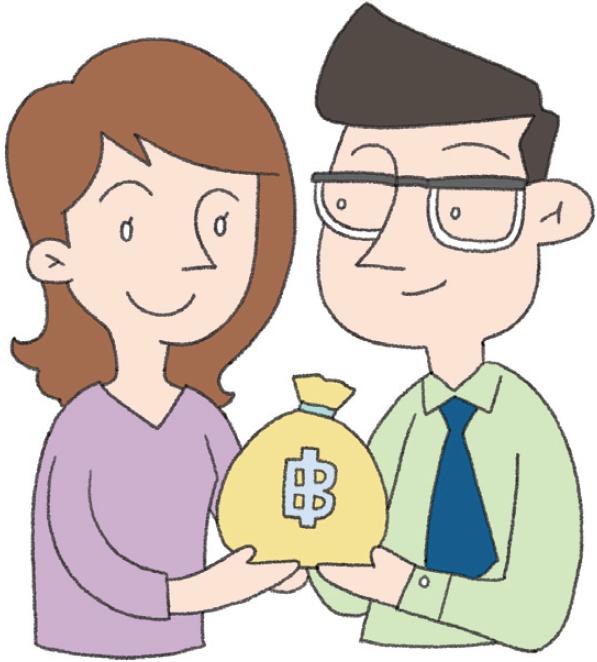 ระเบียบกระทรวงมหาดไทยว่าด้วยค่าเช่าบ้านของข้าราชการส่วนท้องถิ่น พ.ศ.2548 และที่แก้ไขเพิ่มเติมถึง  (ฉบับที่ 2) พ.ศ.2551ระเบียบกระทรวงมหาดไทยว่าด้วยค่าเช่าบ้านของข้าราชการส่วนท้องถิ่น (ฉบับที่ 3) พ.ศ.2559ข้าราชการส่วนท้องถิ่นที่ได้รับคำสั่งให้ไปประจำสำนักงานในต่างท้องที่ มีสิทธิได้รับค่าเช่าบ้านข้าราชการเท่าที่ต้องจ่ายจริงตามที่สมควรแก่สภาพแห่งบ้าน แต่อย่างสูงไม่เกินจำนวนเงินที่กำหนดไว้ตามบัญชีอัตราค่าเช่าบ้านข้าราชการตามระเบียบ  ยกเว้น อปท.ได้จัดที่พักอาศัยให้อยู่แล้ว ,มีเคหะสถานอันเป็นกรรมสิทธิ์ของตนเองหรือคู่สมรสในท้องที่นั้นข้าราชการส่วนท้องถิ่นผู้ที่ได้รับคำสั่งให้เดินทางไปประจำสำนักงานในท้องที่ที่เริ่มรับราชการครั้งแรกหรือท้องที่ที่กลับเข้ารับราชการใหม่ ให้เริ่มมีสิทธิได้รับค่าเช่าบ้านราชการเมื่อได้รับคำสั่งเดินทางไปประจำสำนักงานใหม่ต่างท้องที่	พนักงานส่วนท้องถิ่น ลูกจ้างและพนักงานจ้าง นายกและรองนายก อปท. ประธานสภา อปท. สมาชิกสภา อปท. เลขานุการและที่ปรึกษานายก อปท.เบี้ยเลี้ยงเดินทางค่าเช่าที่พักค่าพาหนะค่าใช้จ่ายอื่นที่จำเป็นลาป่วยลาคลอดบุตรลากิจส่วนตัวลาพักผ่อนลาอุปสมบท หรือลาไปประกอบพิธีฮัจย์ลาเข้ารับการตรวจเลือก หรือเข้ารับการเตรียมพลลาไปศึกษา ฝึกอบรม ดูงานหรือปฏิบัติการวิจัยการปฏิบัติงานในองค์กรระหว่างประเทศลาติดตามคู่สมรสพระราชบัญญัติบำเหน็จบำนาญข้าราชการส่วนท้องถิ่น พ.ศ. 2500 รวมทั้งที่แก้ไขเพิ่มเติมถึง (ฉบับที่ 7) พ.ศ.2548“ข้าราชการส่วนท้องถิ่น” หมายความว่า ข้าราชการองค์การบริหารส่วนจังหวัด พนักงานเทศบาล พนักงานเมืองพัทยา พนักงานส่วนตำบล แต่ไม่รวมถึงข้าราชการกรุงเทพมหานคร“เวลาราชการสำหรับคำนวณบำเหน็จบำนาญ” หมายความว่า เวลาที่ข้าราชการส่วนท้องถิ่นรับราชการหรือปฏิบัติงานมาตั้งแต่ต้นจนถึงวันสุดท้ายที่ได้รับเงินเดือนตามเกณฑ์และวิธีการที่บัญญัติไว้ในพระราชบัญญัติ“บำเหน็จ” หมายความว่า เงินตอบแทนความชอบที่ได้รับราชการมาซึ่งจ่ายครั้งเดียว“บำนาญ” หมายความว่า เงินตอบแทนความชอบที่ได้รับราชการมาซึ่งจ่ายเป็นรายเดือนมาตรา 9 เมื่อข้าราชการส่วนท้องถิ่นผู้ใดออกจากราชการ ให้จ่ายบำเหน็จหรือบำนาญจากกองทุนบำเหน็จบำนาญข้าราชการส่วนท้องถิ่นให้ตามเกณฑ์ซึ่งกำหนดไว้ในพระราชบัญญัติ สิทธิในบำเหน็จหรือบำนาญเป็นสิทธิเฉพาะตัวจะโอนไม่ได้มาตรา 11 บุคคลที่ระบุไว้ต่อไปนี้ไม่มีสิทธิได้รับบำเหน็จบำนาญผู้ถูกไล่ออกจากราชการเพราะมีความผิด ข้าราชการส่วนท้องถิ่นวิสามัญหรือลูกจ้าง เว้นแต่ในกรณีที่มีข้อกำหนดให้บำเหน็จบำนาญไว้ในหนังสือสัญญาจ้างตามความต้องการของทางราชการส่วนท้องถิ่นนั้นๆ โดยอนุมัติกระทรวงมหาดไทยผู้ซึ่งราชการส่วนท้องถิ่นกำหนดเงินอย่างอื่นไว้ให้แทนบำเหน็จหรือบำนาญแล้วผู้ซึ่งมีเวลาราชการสำหรับคำนวณบำเหน็จบำนาญไม่ครบหนึ่งปีบริบูรณ์หรือ ผู้ซึ่งไม่เคยรับราชการมาก่อนแต่ได้เป็นทหารตามกฎหมายว่าด้วยการรับราชการทหาร เมื่อปลดเป็นกองหนุนแล้วและได้เข้ารับราชการอีกโดยเวลารับราชการจะติดต่อกับเวลาราชการ กองประจำการหรือไม่ก็ตามยังไม่ครบหนึ่งปีบริบูรณ์มาตรา 12 ข้าราชการส่วนท้องถิ่นมีสิทธิได้รับบำเหน็จบำนาญปกติด้วยเหตุอย่างใดอย่างหนึ่ง ดังต่อไปนี้ เหตุทดแทน เหตุทุพพลภาพ เหตุสูงอายุ เหตุรับราชการนานมาตรา 13 สิทธิในการขอบำเหน็จบำนาญปกติตามพระราชบัญญัติให้มีอายุความสามปีมาตรา 14 บำเหน็จบำนาญเหตุทดแทนนั้น ให้แก่ข้าราชการส่วนท้องถิ่นซึ่งออกจากราชการเพราะเลิกหรือยุบตำแหน่ง หรือไปดำรงตำแหน่งการเมือง หรือซึ่งมีคำสั่งให้ออกโดยไม่มีความผิดมาตรา 15 บำเหน็จบำนาญเหตุทุพพลภาพนั้น ให้แก่ข้าราชการส่วนท้องถิ่นผู้ป่วยเจ็บทุพพลภาพซึ่งแพทย์ที่ทางราชการรับรองได้ตรวจแสดงความเห็นว่าไม่สามารถที่จะรับราชการในตำแหน่งหน้าที่ซึ่งปฏิบัติอยู่นั้นต่อไปมาตรา 16 บำเหน็จบำนาญเหตุสูงอายุนั้น ให้แก่ข้าราชการส่วนท้องถิ่นผู้มีอายุครบหกสิบปีบริบูรณ์แล้วถ้าข้าราชการส่วนท้องถิ่นผู้ใดมีอายุครบห้าสิบปีบริบูรณ์แล้ว ประสงค์จะลาออกจากราชการก็ให้ผู้มีอำนาจสั่งอนุญาตให้ลาออกจากราชการเพื่อรับบำเหน็จบำนาญเหตุสูงอายุได้มาตรา 17 บำเหน็จบำนาญเหตุรับราชการนานนั้น ให้แก่ข้าราชการส่วนท้องถิ่น ซึ่งมีเวลาราชการสำหรับคำนวณบำเหน็จบำนาญครบสามสิบปีบริบูรณ์แล้วถ้าข้าราชการส่วนท้องถิ่นผู้ใดมีเวลาราชการสำหรับคำนวณบำเหน็จบำนาญครบยี่สิบห้าปีบริบูรณ์แล้วประสงค์จะลาออกจากราชการ ก็ให้ผู้มีอำนาจสั่งอนุญาตให้ลาออกจากราชการเพื่อรับบำเหน็จบำนาญเหตุรับราชการนานได้มาตรา 18 ข้าราชการส่วนท้องถิ่นซึ่งมีเวลาราชการสำหรับคำนวณบำเหน็จบำนาญไม่ถึงสิบปีบริบูรณ์มีสิทธิได้รับบำเหน็จข้าราชการส่วนท้องถิ่นซึ่งมีเวลาราชการสำหรับคำนวณบำเหน็จบำนาญตั้งแต่สิบปีบริบูรณ์ขึ้นไปมีสิทธิได้บำนาญ	มาตรา 31 ในการคำนวณบำเหน็จบำนาญนั้น ให้ตั้งเงินเดือนเดือนสุดท้ายเป็นเกณฑ์คำนวณ แต่ถ้าเป็นการคำนวณบำเหน็จบำนาญของข้าราชการส่วนท้องถิ่นซึ่งพ้นจากราชการเพราะเกษียณอายุตามมาตรา 21 เงินเดือนเดือนสุดท้ายให้หมายความรวมถึงเงินเดือนที่ได้เลื่อนในวันสุดท้ายของปีงบประมาณนั้นด้วย	มาตรา 32 วิธีการคำนวณบำเหน็จบำนาญให้กระทำดังนี้สำหรับบำเหน็จ ให้ตั้งเงินเดือนเดือนสุดท้ายคูณด้วยจำนวนปีเวลาราชการสำหรับบำนาญ ให้ตั้งเงินเดือนเดือนสุดท้ายหารด้วยห้าสิบคูณด้วยจำนวนปีเวลาราชการระเบียบสำนักนายกรัฐมนตรีว่าด้วยการขอพระราชทานเครื่องราชอิสริยาภรณ์อันเป็นที่เชิดชูยิ่งช้างเผือก และเครื่องราชอิสริยาภรณ์อันมีเกียรติยศยิ่งมงกุฎไทย พ.ศ.2536 รวมทั้งที่ได้แก้ไขเพิ่มเติม (ฉบับที่ 2) พ.ศ.2552 สัญชาติไทย ประพฤติดีและปฏิบัติราชการหรือปฏิบัติงานที่มีประโยชน์ต่อสาธารณะด้วยความอุตสาหะ ซื่อสัตย์สุจริตไม่เคยถูกเรียกคืนเครื่องราชฯ หรือต้องโทษจำคุกโดยคำพิพากษาถึงที่สุด เว้นแต่โทษจำคุกเป็นการกระทำโดยประมาณ หรือความผิดลหุโทษรับราชการติดต่อกันมาไม่น้อยกว่า 5 ปีบริบูรณ์การเสนอขอพระราชทานเครื่องราชฯ ให้เริ่มจากมงกุฎไทยและช้างเผือกสลับกันจากชั้นล่างสุดจนถึงชั้นสูงสุดพนักงานจ้าง	“พนักงานจ้าง” หมายความว่า ลูกจ้างของเทศบาล ตามพระราชบัญญัติระเบียบบริหารงานบุคคลส่วนท้องถิ่น พ.ศ. 2542  โดยเป็นบุคคลซึ่งได้รับการจ้างตามสัญญาจ้างตามมาตรฐานทั่วไป โดยได้รับค่าตอบแทนจากงบประมาณของเทศบาล  มี 3 ประเภท ได้แก่พนักงานจ้างตามภารกิจ หมายถึง พนักงานจ้างที่มีลักษณะงานเป็นการส่งเสริมหรือสนับสนุนการทำงานของพนักงานเทศบาล หรืองานที่ต้องใช้ทักษะเฉพาะบุคคลพนักงานจ้างผู้เชี่ยวชาญพิเศษ หมายถึง พนักงานจ้างที่มีลักษณะงานเป็นที่ปรึกษา โดยเป็นผู้ที่มีความเชี่ยวชาญเป็นพิเศษหรือความชำนาญพิเศษ หรือวิชาชีพเฉพาะพิเศษเฉพาะด้าน อันเป็นที่ยอมรับในวงการวิชาการหรือวงการในงานที่เกี่ยวข้องกับภารกิจของเทศบาลด้านนั้นๆพนักงานจ้างทั่วไป หมายถึง พนักงานจ้างที่มีลักษณะงานเป็นการใช้แรงงานทั่วไปซึ่งไม่ต้องใช้ความรู้หรือทักษะเฉพาะด้านในการปฏิบัติงาน และมีระยะเวลาการจ้างในช่วงสั้นๆ ไม่เกิน 1 ปีอำนาจหน้าที่การปฏิบัติตามกฎหมาย	บรรดากฎหมาย กฎ ระเบียบ ประกาศ ข้อบังคับ คำสั่ง มติคณะรัฐมนตรี มาตรฐานทั่วไป หลักเกณฑ์ หรือมติคณะกรรมการกลางพนักงานเทศบาล ที่กำหนดให้พนักงานเทศบาลหรือลูกจ้างของเทศบาลมีหน้าที่ต้องปฏิบัติหรือละเว้นการปฏิบัติหรือเป็นข้อห้ามในเรื่องใด ให้ถือว่าพนักงานจ้างมีหน้าที่ต้องปฏิบัติหรือละเว้นการปฏิบัติหรือต้องห้ามเช่นเดียวกับพนักงานเทศบาลหรือลูกจ้างเทศบาลด้วย  ทั้งนี้ เว้นแต่เรื่องใดมีกำหนดไว้แล้วโดยเฉพาะในมาตรฐานทั่วพนักงานจ้าง หรือตามเงื่อนไขของสัญญาจ้าง หรือเป็นกรณีที่คณะกรรมการกลางพนักงานเทศบาลประกาศกำหนดให้พนักงานจ้างประเภทใดหรือตำแหน่งในลักษณะงานใดได้รับยกเว้นไม่ต้องปฏิบัติเช่นเดียวกับพนักงานเทศบาลหรือลูกจ้างของเทศบาลในบางเรื่อง เพื่อให้เหมาะสมกับสภาพการปฏิบัติงานของพนักงานจ้างคุณสมบัติและลักษณะต้องห้ามมีสัญชาติไทยมีอายุไม่ต่ำกว่าสิบแปดปี และไม่เกิน 60 ปี เว้นแต่พนักงานจ้างผู้เชี่ยวชาญพิเศษอายุไม่เกิน 70 ปีไม่เป็นบุคคลล้มละลายไม่เป็นผู้มีกายทุพพลภาพจนไม่สามารถปฏิบัติหน้าที่ได้ ไร้ความสามารถหรือจิตฟั่นเฟือนไม่สบประกอบ หรือเป็นโรคตามที่กำหนดไว้ในประกาศกำหนดโรคที่เป็นลักษณะต้องห้ามเบื้องต้น สำหรับพนักงานเทศบาลไม่เป็นผู้ดำรงตำแหน่งผู้บริหารท้องถิ่น คณะผู้บริหารท้องถิ่นสมาชิกสภาท้องถิ่นไม่เป็นผู้เคยต้องรับโทษจำคุกโดยคำพิพากษาถึงที่สุด ให้จำคุกเพราะกระทำความผิดทางอาญา เว้นแต่เป็นโทษสำหรับความผิดที่ได้กระทำโดยประมาทหรือความผิดลหุโทษไม่เป็นผู้เคยถูกลงโทษให้ออก ปลดออก หรือไล่ออกจากราชการ รัฐวิสาหกิจ หรือหน่วยงานอื่นของรัฐไม่เป็นข้าราชการหรือลูกจ้างของส่วนราชการ พนักงานหรือลูกจ้างของหน่วยงานอื่นของรัฐ รัฐวิสาหกิจ หรือพนักงานหรือลูกจ้างของราชการส่วนท้องถิ่น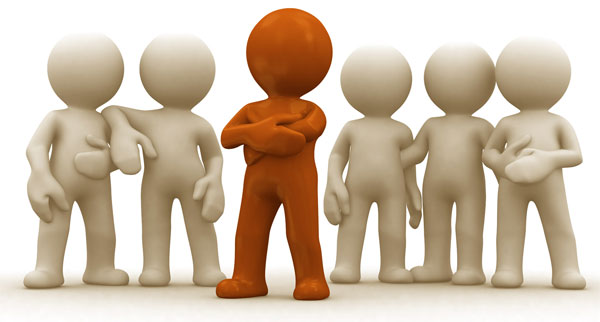 การกำหนดตำแหน่ง การจ้างให้เทศบาลจัดทำแผนอัตรากำลังพนักงานจ้างเป็นระยะเวลาสามปี โดยให้สอดคล้องกับเป้าหมายการปฏิบัติราชการของเทศบาลและงบประมาณ ตามแนวทางที่กำหนดแล้วเสนอให้ ก.ท.จ. พิจารณาให้ความเห็นชอบการจ้างพนักงานจ้าง จะต้องได้รับความเห็นชอบจากคณะกรรมการพนักงานเทศบาลก่อน จึงทำสัญญาจ้างได้ โดยพนักงานจ้างตามภารกิจและพนักงานจ้างผู้เชี่ยวชาญพิเศษให้ทำเป็นสัญญาจ้างไม่เกินคราวละสี่ปี สำหรับพนักงานจ้างทั่วไปให้ทำสัญญาจ้างไม่เกินคราวละหนึ่งปีหรือตามโครงการที่มีกำหนดเวลาเริ่มต้นและสิ้นสุดไว้ โดยอาจมีการต่อสัญญาจ้างได้ ทั้งนี้ ตามความเหมาะสมและความจำเป็นของแต่ละเทศบาลอปท.ที่มีรายได้ไม่รวมเงินอุดหนุนตั้งแต่ 100 ล้านบาทขึ้นไป  มีพนักงานจ้างผู้เชี่ยวชาญพิเศษได้หนึ่งคน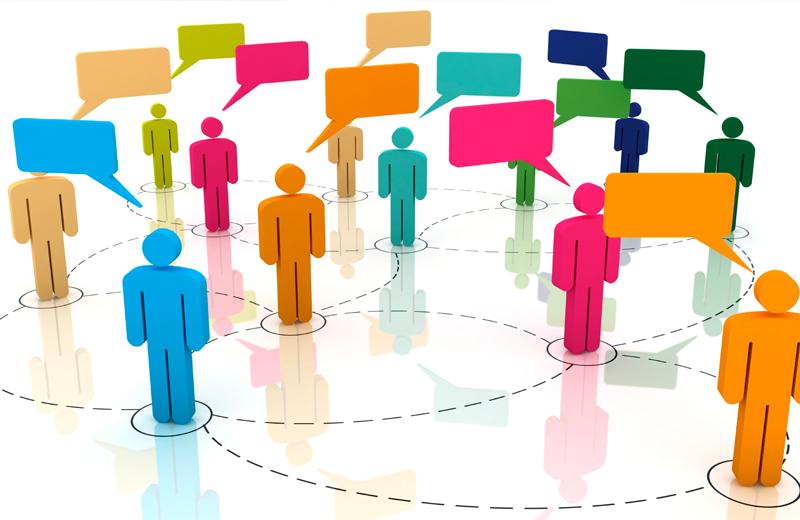 การสรรหาและการเลือกสรรการสรรหาและเลือกสรรพนักงานจ้างตามภารกิจและพนักงานจ้างทั่วไปเมื่อคณะกรรมการพนักงานเทศบาลเห็นชอบ ให้กำหนดตำแหน่งใดแล้ว ให้ดำเนินการสรรหาโดยยึดหลักสมรรถนะ โปร่งใน ยุติธรรมอปท.แต่งตั้งคณะกรรมการดำเนินการสรรหาและเลือกสรรไม่น้อยกว่า 3 คน ประกอบด้วย ปลัดเทศบาล เป็นประธาน ผู้อำนวยการกองของตำแหน่งที่จะสรรหา หัวหน้าสำนักปลัดเมื่อดำเนินการสรรหาเสร็จแล้วให้รายงานผลต่อนายกเทศมนตรี เพื่อประกาศบัญชีรายชื่อผู้ผ่านการเลือกสรรและดำเนินการจ้าง โดยความเห็นชอบของคณะกรรมการพนักงานเทศบาลบัญชีรายชื่อผู้ผ่านการสรรหา กำหนดอายุได้ตามสมควรแต่ทั้งนี้ต้องไม่เกินกว่า 1 ปีกรณีที่มีผู้ผ่านการเลือกสรรมากกว่าจำนวนอัตราว่าง และภายหลังมีอัตราว่างในงานลักษณะเดียวกันหรือคล้ายกัน ก็อาจพิจารณาจัดจ้างผู้ผ่านการเลือกสรรจากบัญชีรายชื่อผู้ผ่านการเลือกสรรที่ยังไม่หมดอายุก็ได้รายละเอียดการประกาศรับสมัครการประเมินผลการปฏิบัติงานพนักงานจ้างตามภารกิจ ให้มีการประเมินผลการปฏิบัติงานประจำปี และประเมินผลการปฏิบัติงานเพื่อต่อสัญญาจ้างพนักงานจ้างทั่วไป ให้มีการประเมินผลการปฏิบัติงานเพื่อต่อสัญญาจ้างพนักงานจ้างผู้ใดไม่ผ่านการประเมินผลการปฏิบัติงาน ให้นายกเทศมนตรีรายงานคณะกรรมการพนักงานเทศบาลเพื่อให้ความเห็นชอบในการเลิกจ้าง และให้ถือว่าสัญญาจ้างของพนักงานจ้างผู้นั้นสิ้นสุดลง โดยให้เทศบาลแจ้งให้พนักงานจ้างทราบภายใน 7 วันนับแต่วันที่ทราบมติ ก.จังหวัดการประเมินผลการปฏิบัติงานของพนักงานจ้าง ต้องเป็นไปเพื่อประโยชน์และใช้เป็นข้อมูลประกอบการพิจารณาเลื่อนค่าตอบแทน  การเลิกจ้าง การต่อสัญญาจ้าง และอื่นๆการประเมินผลการปฏิบัติงานให้ประเมินปีละ 2 ครั้งตามปีงบประมาณคือประเมินช่วง 1 ต.ค. ถึง 31 มี.ค. และช่วง  1 เม.ย. ถึง 30 ก.ย.พนักงานจ้างผู้ใดมีค่าเฉลี่ยของผลการประเมินติดต่อกันสองครั้งต่ำกว่าระดับดีให้ผู้บังคับบัญชาทำความเห็นเสนอนายก อปท. เพื่อเลิกจ้างโดยความเห็นชอบของ ก.จังหวัด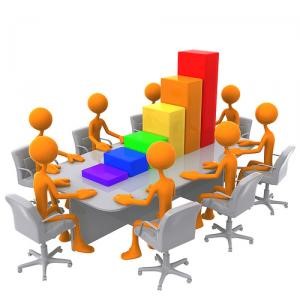 สิทธิประโยชน์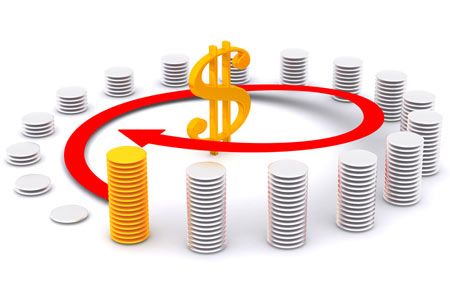 ค่าตอบแทนและสิทธิประโยชน์หลักการกำหนดค่าตอบแทนของพนักงานจ้าง ให้ถือหลักคุณภาพ หลักความยุติธรรม หลักการจูงใจ และหลักความสามารถพนักงานจ้างตามภารกิจได้รับการพิจารณาเลื่อนขั้นค่าตอบแทนตามผลการประเมินการปฏิบัติงาน ต้องมีระยะเวลาในการปฏิบัติงานในรอบปีที่แล้วมาไม่น้อยกว่า 8 เดือน โดยพิจารณาเลื่อนค่าตอบแทนพนักงานจ้างที่มีผลการปฏิบัติงานไม่ต่ำกว่าระดับดีได้ไม่เกินอัตราร้อยละ 6 ของฐานค่าตอบแทน การจ่ายค่าตอบแทนห้ามสั่งพนักงานจ้างไปปฏิบัติราชการในท้องถิ่นอื่น เว้นแต่ในกรณีจำเป็นแท้จริงที่ต้องใช้ความรู้ความชำนาญพิเศษและไม่อาจหาจ้างได้ในท้องถิ่นนั้นการปฏิบัติราชการนอกเวลาทำงานปกติ หรือการปฏิบัติราชการในวันหยุดประจำสัปดาห์ หรือในวันหยุดพิเศษซึ่งต้องจ่ายค่าตอบแทนนอกเวลาหรือค่าตอบแทนในวันหยุด ให้กระทำได้ในกรณีที่จำเป็นหรือรีบด่วน โดยมีคำสั่งของผู้บังคับบัญชาที่มีอำนาจเป็นหลักฐานการจ่ายค่าตอบแทนฯ ให้เป็นไปตามระเบียบหรือกฎหมายที่ใช้สำหรับพนักงานเทศบาลโดยอนุโลมพนักงานจ้างผู้ใดตายในระหว่างรับราชการ ให้จ่ายค่าตอบแทนจนถึงวันที่ถึงแก่ความตาย และให้จ่ายเงินช่วยพิเศษจำนวน 3 เท่าของอัตราค่าตอบแทนปกติทั้งเดือนในเดือนสุดท้ายก่อนถึงแก่ความตายพนักงานจ้างที่ขาดหรือหนีราชการ ห้ามมิให้จ่ายค่าตอบแทนสำหรับวันที่ขาดหรือหนีราชการนั้นเทศบาลใดมีความจำเป็นที่จะต้องสั่งให้พนักงานจ้างไปฝึกอบรม หรือดูงานเกี่ยวกับหน้าที่ที่พนักงานจ้างนั้นปฏิบัติอยู่  ณ  ต่างประเทศ หรือภายในประเทศโดยได้รับค่าตอบแทนอัตราปกติตลอดระยะเวลาที่ไปฝึกอบรมหรือดูงานนั้น ให้นายกเทศมนตรีเป็นผู้อนุมัติกรณีถูกสั่งพักราชการให้งดจ่ายค่าตอบแทนตั้งแต่วันที่ถูกสั่งพักราชการไว้ก่อน แต่หากสอบสวนเสร็จสิ้นแล้วปรากฎว่าผู้นั้นไม่ได้กระทำความผิดและไม่มีมลทินมัวหมองให้จ่ายเต็มอัตรา แต่หากมิได้กระทำความผิดแต่มีมลทินมัวหมอง หรือกระทำความผิดแต่ถูกลงโทษไม่ถึงไล่ออกให้จ่ายได้ครึ่งหนึ่งของค่าตอบแทนการลาลาป่วยการลาป่วยกรณีปกติ ในปีหนึ่งพนักงานจ้างตามภารกิจหรือพนักงานจ้างผู้เชี่ยวชาญพิเศษ มีสิทธิลาป่วยโดยได้รับค่าตอบแทนอัตราปกติระหว่างลาได้ไม่เกิน 60 วัน และพนักงานจ้างทั่วไปมีสิทธิได้รับค่าตอบแทนระหว่างลาได้ไม่เกิน 15 วันการลาป่วยกรณีประสบอันตรายเพราะเหตุปฏิบัติในหน้าที่ หรือถูกประทุษร้ายเพราะเหตุกระทำตามหน้าที่ จนเป็นเหตุให้ทุพพลภาพหรือพิการซึ่งจะต้องเลิกจ้าง กรณีนี้หากนายกเห็นว่าพนักงานจ้างตามภารกิจผู้นั้นยังอาจปฏิบัติหน้าที่ในตำแหน่งอื่นที่เหมาะสมได้ ให้เป็นอำนาจของนายกฯในการสั่งการให้ผู้นั้นไปปฏิบัติหน้าที่อื่นโดยไม่ต้องเลิกจ้าง ถ้าเป็นกรณีพนักงานจ้างทั่วไป ให้อนุญาตลาป่วยเพื่อรักษาพยาบาล โดยได้รับค่าตอบแทนตามที่เห็นสมควรแต่ไม่เกิน 60 วัน ทั้ง 2 กรณีหากแพทย์ลงความเห็นว่าไม่มีทางที่จะรักษาให้หายได้ให้พิจารณาเลิกจ้างการลาป่วยเกิน 3 วัน ต้องมีใบรับรองแพทย์ส่งพร้อมกันใบลาด้วย เว้นแต่ผู้มีอำนาจอนุญาตให้ลาจะเห็นสมควรเป็นอย่างอื่น.ลากิจพนักงานจ้างตามภารกิจและพนักงานจ้างผู้เชี่ยวชาญพิเศษ มีสิทธิลากิจส่วนตัวรวมทั้งลาไปต่างประเทศ โดยได้รับค่าตอบแทนอัตราปกติระหว่างลาไม่เกิน 45 วันทำการแต่ในปีแรกที่ได้รับการจ้าง ให้ได้รับค่าตอบแทนระหว่างลาไม่เกิน 15 วันลาพักผ่อนการลาพักผ่อนประจำปีของพนักงานจ้าง มีสิทธิลาพักผ่อนโดยให้ได้รับค่าตอบแทนระหว่างลาปีหนึ่งไม่เกิน 10 วันทำการ สำหรับในปีแรกที่ได้รับการจ้างเป็นพนักงานจ้างยังไม่ครบ 6 เดือน ไม่มีสิทธิลาพักผ่อน เว้นแต่ผู้ที่เคยได้รับการจ้างเป็นพนักงานจ้างมาแล้วไม่น้อยกว่า 6 เดือน ลาคลอดบุตรการลาคลอดบุตรของพนักงานจ้าง มีสิทธิลาคลอดบุตรได้ 90 วัน นับรวมวันหยุดประจำสัปดาห์และวันหยุดพิเศษในระหว่างลาโดยได้รับค่าตอบแทนระหว่างลาไม่เกิน 45 วัน และมีสิทธิได้รับเงินสงเคราะห์การหยุดงานเพื่อการคลอดบุตรจากกองทุนประกันสังคม ทั้งนี้ ตามหลักเกณฑ์และเงื่อนไขตามกฎหมายว่าด้วยประกันสังคมลาอุปสมบทพนักงานจ้างตามภารกิจและพนักงานจ้างผู้เชี่ยวชาญพิเศษที่ยังไม่เคยอุปสมบทในพระพุทธศาสนา หรือยังไม่เคยไปประกอบพิธีฮัจย์ ณ เมืองเมกกะ ประเทศซาอุดิอาระเบีย ประสงค์จะลาอุปสมบทหรือลาไปประกอบพิธีฮัจย์ มีสิทธิลาโดยได้รับค่าตอบแทนอัตราปกติระหว่างลาไม่เกิน 120 วัน ในปีแรกที่จ้างเข้าปฏิบัติงานเป็นพนักงานจ้างดังกล่าวจะไม่ได้รับค่าตอบแทนระหว่างลา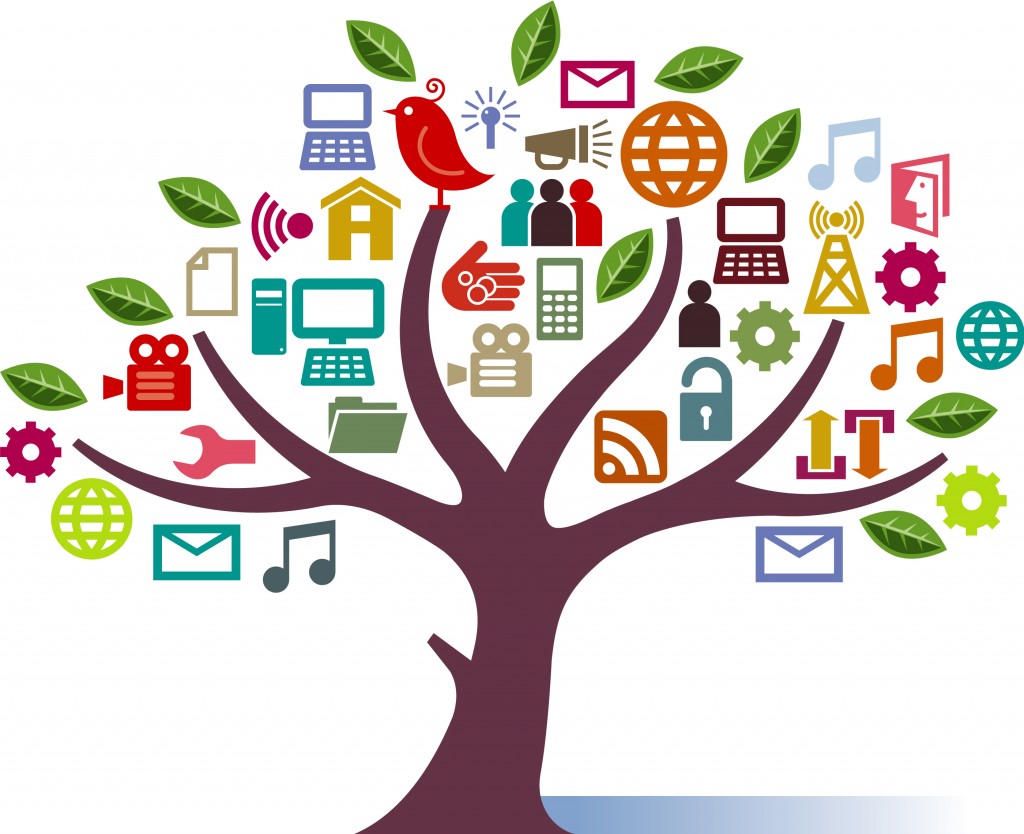 วินัยและการรักษาวินัยพนักงานจ้างมีหน้าที่ต้องปฏิบัติงานตามที่กำหนดในมาตรฐานทั่วไป ตามที่เทศบาลกำหนดและตามเงื่อนไขที่กำหนดไว้ในสัญญาจ้าง และตามคำสั่งของผู้บังคับบัญชาฯพนักงานจ้างต้องรักษาวินัยโดยเคร่งครัดผู้ใดฝ่าฝืนหรือไม่ปฏิบัติตามผู้นั้นเป็นผู้กระทำผิดวินัย จะต้องได้รับโทษทางวินัย ซึ่งมี 4 สถาน คือ ภาคทัณฑ์  ตัดค่าตอบแทน ลดขั้นเงินค่าตอบแทน ไล่ออกความผิดวินัยร้ายแรง ได้แก่ ทุจริต ฯ ประมาทเลินเล่อฯ ขัดคำสั่งผู้บังคับบัญชา ละทิ้งหรือทอดทิ้งการทำงานเกินกว่า 7 วัน ประพฤติชั่วอย่างร้ายแรงหรือกระทำความผิดทางอาญาโดยมีคำพิพากษาถึงที่สุดให้จำคุกหลักเกณฑ์และวิธีการสอบสวนพนักงานจ้าง ให้เป็นไปตามหลักเกณฑ์และเงื่อนไขเกี่ยวกับการสอบสวน การลงโทษทางวินัย การให้ออกจากราชการ การอุทธรณ์และการร้องทุกข์ของพนักงานเทศบาล ตามประกาศคณะกรรมการพนักงานเทศบาลโดยอนุโลมกรณีที่ผลการสอบสวนปรากฏว่าพนักงานจ้างผู้นั้นกระทำผิดวินัยอย่างไม่ร้ายแรง ให้นายกเทศมนตรีหรือผู้บังคับบัญชาของพนักงานจ้างที่ได้รับมอบหมาย พิจารณาสั่งลงโทษพนักงานจ้างผู้นั้นในกรณีกระทำผิดวินัยเล็กน้อยและมีเหตุอันควรงดโทษ จะงดโทษให้โดยให้ทำทัณฑ์บนเป็นหนังสือหรือว่ากล่าวตักเตือนโทษทางวินัยกรณีละทิ้งการทำงานเกินกว่า 7 วัน โดยไม่มีเหตุผลอันควรถือว่าเป็นความผิดวินัยอย่างร้ายแรง มีโทษโดนไล่ออก (รวมถึงกรณีที่ได้กระทำความผิดในระหว่างเวลาในสัญญาจ้าง แต่กระบวนการดำเนินการทางวินัยได้ล่วงเลยไปพ้นเวลาในสัญญาจ้างเป็นเหตุให้พ้นจากสภาพกรณีเช่นนี้ ก.จังหวัด สามารถมีมติเห็นชอบให้ไล่ออกจากราชการได้ซึ่งจะมีผลต่อการทำงานที่อื่นต่อไป)การเล่นการพนันประเภทที่กฎหมายห้ามมีโทษไล่ออกหรือปลดออกการมาทำงานสายเกินกว่ากำหนดเวลาเป็นนิจ อันแสดงว่ามิได้ตั้งใจปฏิบัติหน้าที่ราชการ ละเลยไม่นำพาต่อคำสั่งของทางราชการ ให้ผู้บังคับบัญชาพิจารณาโทษทางวินัยตามพฤติกรรมที่ปฏิบัติการทุจริตต่อหน้าที่ราชการเป็นความผิดวินัยร้ายแรง มีโทษถูกไล่ออกจากราชการ (ต้องถูกดำเนินคดีทางอาญา และต้องถูกดำเนินการทางละเมิด) พนักงานผู้ใดเสพสุรามึนเมาจนไม่สามารถครองสติได้ให้พิจารณาโทษตามควรแก่กรณีแต่หากเป็นกรณีดังต่อไปนี้อาจถูกลงโทษปลดออก หรือไล่ออก คือเสพสุราในขณะปฏิบัติหน้าที่ราชการ เมาสุราจนเสียเวลาราชการ หรือเมาสุราในที่ชุมชนจนเกิดเรื่องเสียหาย หรือเสียเกียรติศักดิ์ของตำแหน่งหน้าที่ราชการการเล่นพนันสลากกินรวบหรือมีส่วนเกี่ยวข้องมีโทษปลดออก ไล่ออกการไม่อำนวยความสะดวก การกดขี่ข่มเหง บีบคั้น และไม่ให้ความเป็นธรรมแก่ประชาชนเป็นความผิดวินัย ต้องได้รับโทษตามแต่กรณีห้ามสมรสหรืออยู่กินอย่างสามีภรรยากับผู้อพยพหรือผู้ลี้ภัยที่เข้าเมืองโดยไม่ชอบด้วยกฎหมาย หากฝ่าฝืนถือว่าเป็นความผิดวินัยอย่างร้ายแรงการเบิกค่าเบี้ยเลี้ยง ค่าพาหนะเดินทางและเงินอื่นในทำนองเดียวกันถ้าเป็นกรณีที่ได้รับความว่าเป็นการใช้สิทธิเป็นเท็จโดยเจตนาทุจริตฉ้อโกงเงินของทางราชการอย่างแน่ชัด เป็นความผิดวินัยร้ายแรงฐานประพฤติชั่วอย่างร้ายแรงมีโทษปลดออก ไล่ออกการกระทำผิดวินัยกรณีการเรียกรับเงินจากผู้ที่มาติดต่อราชการผู้สมัครสอบฯหรืออื่นๆ ถือว่าเป็นความผิดวินัยร้ายแรงฐานทุจริตต่อหน้าที่ราชการพนักงานผู้ใดเสพหรือจำหน่ายยาเสพติดประเภทต้องห้ามถือว่าประพฤติชั่วอย่างร้ายแรง มีโทษปลดออก ไล่ออกการขาดความสามัคคี มีเรื่องทะเลาะเบาะแว้งในระหว่างปฏิบัติหน้าที่ราชการเป็นความผิดวินัยการอุทธรณ์และการร้องทุกข์พนักงานจ้างผู้ใดถูกสั่งลงโทษทางวินัย หรือเห็นว่าผู้บังคับบัญชาใช้อำนาจหน้าที่ปฏิบัติต่อตนโดยไม่ถูกต้อง หรือเกิดจากความคับข้องใจอันเกิดจากการปฏิบัติของผู้บังคับบัญชาต่อตน ให้ผู้นั้นมีสิทธิอุทธรณ์หรือร้องทุกข์การอุทธรณ์คำสั่งลงโทษภาคทัณฑ์ ตัดค่าตอบแทน ลดขั้นค่าตอบแทนหรือไล่ออก ให้อุทธรณ์ต่อ ก.จังหวัด ภายในสามสิบวันนับแต่วันที่ทราบคำสั่ง(ต้องพิจารณาให้แล้วเสร็จภายในเก้าสิบวัน) โดยทำเป็นหนังสือ และให้อุทธรณ์ได้สำหรับตนเองเท่านั้นการร้องทุกข์กรณีที่เห็นว่าผู้บังคับบัญชาใช้อำนาจหน้าที่ปฏิบัติต่อตนไม่ถูกต้อง หรือร้องทุกข์คำสั่งให้ออกจากราชการไว้ก่อน ให้ร้องทุกข์ต่อ ก.จังหวัดภายใน 30 วัน โดยทำเป็นหนังสือและให้ร้องทุกข์สำหรับตนเองเท่านั้น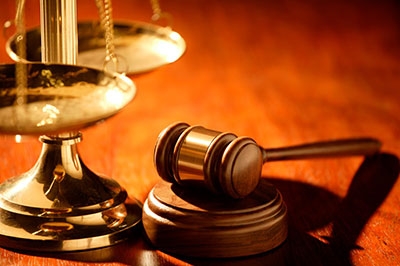 การสิ้นสุดสัญญาจ้างสัญญาจ้างสิ้นสุดเมื่อ ครบกำหนดสัญญาจ้าง พนักงานจ้างขาดคุณสมบัติ พนักงานจ้างตาย ไม่ผ่านการประเมินผลการปฏิบัติงาน พนักงานจ้างถูกไล่ออก เหตุอื่นตามที่กำหนดพนักงานจ้างผู้ใดประสงค์จะลาออกจากการปฏิบัติงาน ให้ยื่นหนังสือลาออกต่อนายกเทศมนตรีอปท. อาจบอกเลิกสัญญาจ้างกับพนักงานจ้างผู้ใดก่อนครบกำหนดตามสัญญาจ้างได้ โดยไม่ต้องบอกล่วงหน้า และไม่เป็นเหตุที่พนักงานจ้างจะเรียกร้องค่าตอบแทนการเลิกจ้างได้ เว้นแต่ ก.กลาง จะกำหนดไว้อย่างอื่นกรณีที่บุคคลใดพ้นจากการเป็นพนักงานจ้างแล้ว หากในการปฏิบัติงานของบุคคลนั้นในระหว่างที่เป็นพนักงานจ้างก่อให้เกิดความเสียหาแก่ส่วนราชการ ให้บุคคลดังกล่าวต้องรับผิดชอบในความเสียหายดังกล่าว เว้นแต่เกิดจากเหตุสุดวิสัย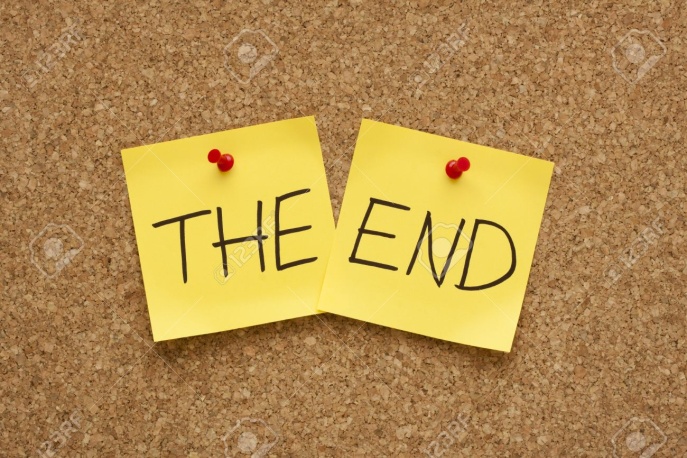 ลำดับระดับตำแหน่งเครื่องราชอิสริยาภรณ์ที่ขอพระราชทานเครื่องราชอิสริยาภรณ์ที่ขอพระราชทานเงื่อนไขและระยะเวลาการขอพระราชทานหมายเหตุลำดับระดับตำแหน่งเริ่มต้นขอเลื่อนได้ถึงเงื่อนไขและระยะเวลาการขอพระราชทานหมายเหตุ1ระดับ 1ร.ง.ช.ร.ท.ช.ขอได้กรณีพิเศษเท่านั้นต้องมีระยะเวลารับราชการติดต่อกันมาแล้วไม่น้อยกว่า 5 ปีบริบูรณ์นับตั้งแต่วันเริ่มเข้ารับราชการจนถึงก่อนวันพระราชพิธิเฉลิมพระชนมพรรษาของปีที่จะขอพระราชทานไม่น้อยกว่า 60 วันกรณีขอในปีที่เกษียณของระดับ 9 เป็นกรณีพิเศษ ให้ขอในปีที่ติดต่อกันได้2ระดับ 2บ.ม.บ.ช.- ระดับ 2 เริ่มขอ บ.ม.- ระดับ 2 มาแล้วไม่น้อยกว่า 5 ปีบริบูรณ์ขอ บ.ช.ต้องมีระยะเวลารับราชการติดต่อกันมาแล้วไม่น้อยกว่า 5 ปีบริบูรณ์นับตั้งแต่วันเริ่มเข้ารับราชการจนถึงก่อนวันพระราชพิธิเฉลิมพระชนมพรรษาของปีที่จะขอพระราชทานไม่น้อยกว่า 60 วันกรณีขอในปีที่เกษียณของระดับ 9 เป็นกรณีพิเศษ ให้ขอในปีที่ติดต่อกันได้3ระดับ 3,4จ.ม.จ.ช.- ระดับ3 หรือ 4 เริ่มขอ จ.ม.- ระดับ 3 มาแล้วไม่น้อยกว่า 5 ปีบริบูรณ์ หรือระดับ 3 และ 4 รวมกันแล้วไม่น้อยกว่า 5 ปีบริบูรณ์ขอ ต.ช.ต้องมีระยะเวลารับราชการติดต่อกันมาแล้วไม่น้อยกว่า 5 ปีบริบูรณ์นับตั้งแต่วันเริ่มเข้ารับราชการจนถึงก่อนวันพระราชพิธิเฉลิมพระชนมพรรษาของปีที่จะขอพระราชทานไม่น้อยกว่า 60 วันกรณีขอในปีที่เกษียณของระดับ 9 เป็นกรณีพิเศษ ให้ขอในปีที่ติดต่อกันได้4ระดับ 5,6ต.ม.ต.ช.- ระดับ 5 หรือ 6 เริ่มขอ ต.ม.- ระดับ 5 มาแล้วไม่น้อยกว่า 5 ปีบริบูรณ์หรือระดับ 5 และ 6 รวมกันแล้วไม่น้อยกว่า 5 ปีบริบูรณ์ขอ ต.ช.ต้องมีระยะเวลารับราชการติดต่อกันมาแล้วไม่น้อยกว่า 5 ปีบริบูรณ์นับตั้งแต่วันเริ่มเข้ารับราชการจนถึงก่อนวันพระราชพิธิเฉลิมพระชนมพรรษาของปีที่จะขอพระราชทานไม่น้อยกว่า 60 วันกรณีขอในปีที่เกษียณของระดับ 9 เป็นกรณีพิเศษ ให้ขอในปีที่ติดต่อกันได้5ระดับ 7,8ท.ม.ท.ช.- ระดับ 7 หรือ 8 เริ่มขอ ท.ม.- ระดับ 7 มาแล้วไม่น้อยกว่า 5ปีบริบูรณ์ หรือระดับ 7 และ 8 รวมกันแล้วไม่น้อยกว่า 5 ปีบริบูรณ์ขอ ท.ช.- ระดับ 8 ดำรงตำแหน่งบังคับบัญชาได้รับเงินเดือนเต็มขั้นของระดับ 8 และได้ ท.ช.มาแล้ว 5 ปี ขอ ป.ม.ได้ในปีที่ก่อนเกษียณและปีที่เกษียณเท่านั้นต้องมีระยะเวลารับราชการติดต่อกันมาแล้วไม่น้อยกว่า 5 ปีบริบูรณ์นับตั้งแต่วันเริ่มเข้ารับราชการจนถึงก่อนวันพระราชพิธิเฉลิมพระชนมพรรษาของปีที่จะขอพระราชทานไม่น้อยกว่า 60 วันกรณีขอในปีที่เกษียณของระดับ 9 เป็นกรณีพิเศษ ให้ขอในปีที่ติดต่อกันได้6ระดับ 9 ป.ม.ม.ว.ม.- ได้ ท.ช. 3 ปี ขอ ป.ท.- ได้ ป.ม. 3 ปี ขอ ป.ช.- ได้ ป.ช. 5 ปี ขอ ม.ว.ม.- ปีที่เกษียณขอสูงขึ้นอีก 1 ชั้น แต่ไม่เกิน ป.ช. เว้นกรณีลาออกต้องมีระยะเวลารับราชการติดต่อกันมาแล้วไม่น้อยกว่า 5 ปีบริบูรณ์นับตั้งแต่วันเริ่มเข้ารับราชการจนถึงก่อนวันพระราชพิธิเฉลิมพระชนมพรรษาของปีที่จะขอพระราชทานไม่น้อยกว่า 60 วันกรณีขอในปีที่เกษียณของระดับ 9 เป็นกรณีพิเศษ ให้ขอในปีที่ติดต่อกันได้